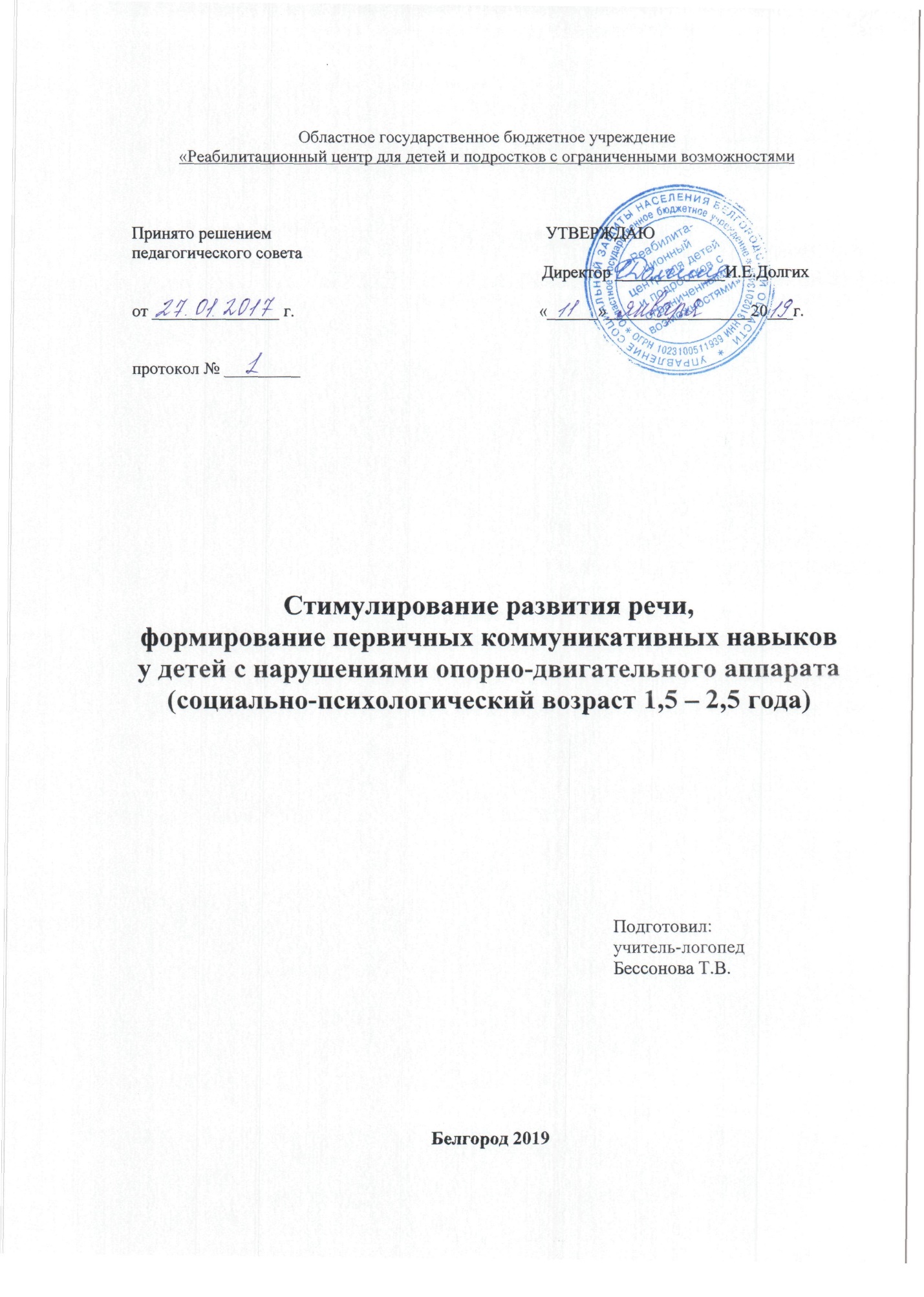 Пояснительная записка	Второй год жизни является решающим в развитии речи ребенка. В этот период ребенок значительно совершенствуется в понимание речи и, главное, формируется база для самостоятельной речи. В начале второго года жизни ребенка главным образом совершенствуется понимание обращенной речи взрослых. Самостоятельная речь у ребенка чаще всего еще не появилась. У ребенка нет еще настоящей потребности в речевом общении со взрослым. 	Таким образом, понимание речи опережает активную речь, как по количеству слов, так и по их функции: понимаемые слова уже служат основным целям общения, а активная речь еще нет. В процессе психического развития ребенка возникает сложное, качественно новое единство – речевое мышление, речемыслительная деятельность. Речедвигательный аппарат (полости носа и рта, зубы, губы, язык, гортань, легкие) – это исполнительный орган речетворческой системы организма. Речедвигательный аппарат развивается и совершенствуется с возрастом. Вначале речедвигательные мышцы не послушны ребенку, он с трудом произносит звуки родного языка. Это период имеет огромное значение для дальнейшего развития речи ребенка.Работа с детьми раннего возраста требует особого подхода. Отсутствие у малышей активной речи не позволяет строить занятия на основе речевого общения. Взрослый берет на себя активную роль: ведет ребенка за собой – объясняет и показывает, задает вопросы и сам же на них отвечает, предлагает ребенку несколько вариантов ответов на выбор.Комплекс занятий направлен на формирование умения понимать обращенную речь с опорой и без опоры на наглядность, вступать в контакт с окружающими, выражать свои мысли, чувства, впечатления, используя речевые средства. Главная цель занятий - создание сенсомоторных предпосылок для развития речи и помощи детям в практическом использовании языка как средства общения.Представленный материал основан на опыте работы с детьми с ОВЗ, отобран по уровню эффективности: выбранные игры, любимые детьми, дают отличные результаты. Помимо эффективности предлагаемые игры простоты и удобны в использовании: материал в программе строго систематизирован.Описанные этапы работы вытекают один из другого, но возможно и выборочное использование отдельных видов игр с учетом уровня развития конкретного ребенка и целей занятий.Описанные занятия следует подбирать и использовать с учетом возраста детей, их возможностей и интересов	Данная программа ориентирована на воспитание у ребенка потребности в речевом общении, формирование положительной мотивации по отношению к занятиям у детей с ОВЗ.Программа рассчитана на работу в условиях реабилитационного центра для детей и подростков с ограниченными возможностями. Учитывая специфику учреждения данная программа рассчитана на 2 – 4 курса реабилитации ребенка, в зависимости от его речевых возможностей. Главная цель – создание оптимальных условий для формирования сенсомоторных предпосылок развития речи и помощи детям в практическом использовании языка как средства общения.Задачи программы: Создавать условия для развития импрессивной речи.Формировать и развивать экспрессивную речь.Обеспечить условия для нормализации мышечного тонуса, подвижности артикуляционного аппарата, формирования речевого дыхания.Создать условия для подготовки базы, обеспечивающей появления монологической речи.Формировать  первичные речевые навыки..Планируемые результатыВ результате освоения программы у детей с ОВЗ наблюдаются следующие изменения: Улучшение понимания обращенной речи.Формирование активного словарного запаса.Усвоение общеречевых умений (речевого дыхания, темпа и ритма речи).Появление первичных речевых навыков.Дети  должны уметь:Понимать обращенную к нему речь сначала с опорой на наглядность, а постепенно и без нее.Реагировать на обращения, используя доступные речевые средства, отвечать на вопросы.Вступать в контакт со сверстниками и детьми других возрастов.Тематическое планирование и содержание программы№ п/пТема Содержание Количество практических занятий 1Развитие эмоционального общения со взрослымУстановление эмоционального контакта с ребенком.1 – 2 2Развитие общего подражанияФормирование и развитие умений подражать движениям и действиям, а также мимике, жестам.1 – 23Развитие делового общения со взрослымРазвитие умения использовать в ходе делового общения не только слова и фразы, но и звуки, жесты, движения и действия, то есть любые доступные ребенку средства общения. Озвучивание желания ребенка посредством речи.3 – 4 4Формирование и развитие слухового восприятияРазвитие неречевого (физического) слуха.Развитие речевого слуха225Развитие дыханияРазвитие (физиологического) неречевого дыхания.Развитие речевого дыхания.2 – 4  6Развитие импрессивной речиОбогащение пассивного словарного запаса.5 – 8 7Нормализация мышечного тонуса, моторики артикуляционного аппарата. Формирование речевого дыханияПроведение дифференцированного логопедического массажа, артикуляционной гимнастики (пассивной или активной),                                                         дыхательных упражнений5 – 8 8Формирование экспрессивной речиФормирование и обогащение активного словарного запаса 5 – 8 9Развитие мелкой моторики рук5 – 8 